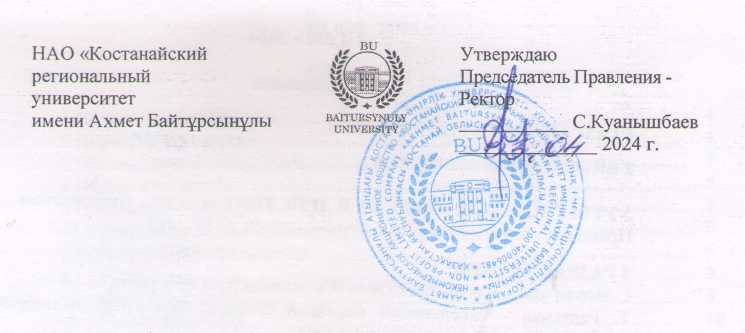 ДОЛЖНОСТНАЯ ИНСТРУКЦИЯИСПОЛНЯЮЩИЙ ОБЯЗАННОСТИ АССОЦИИРОВАННОГО ПРОФЕССОРА (ДОЦЕНТА)ДИ 025-2024КостанайПредисловие1 РазработанА авторским коллективом2 ВНЕСЕНА рабочей группой3 УтвержденА и введенА в действие приказом Председателя Правления - Ректора от 03.04.2024 года № 94 ОД4 РазработчикИ: Э.Наурызбаева – начальник управления по академической деятельности, кандидат исторических наук;О.Салыкова – заведующий кафедрой программного обеспечения, кандидат технических наук, ассоциированный профессор;А.Коваль – начальник управления науки и коммерциализации, кандидат экономических наук;Г.Султангазина – и.о. профессора, кандидат биологических наук;Б.Утегенова – и.о. профессора, кандидат педагогических наук;А.Утемисова – заведующий кафедрой математики и физики, кандидат педагогических наук;Р.Рыщанова – заведующий научно-инновационным центром научно-исследовательского института прикладной биотехнологии, профессор, доктор PhD – Ветеринарная санитария;А.Нугманов – декан факультета сельскохозяйственных наук, кандидат сельскохозяйственных наук.5 Эксперты:Е.Исакаев – проректор по академическим вопросам, кандидат биологических наук; А.Айдналиева – начальник отдела правового обеспечения и государственных закупок;Е.Книга – начальник отдела управления персоналом.6 Периодичность проверки					3 года7 ВВЕДЕНА ВПЕРВЫЕНастоящая должностная инструкция не может быть полностью или частично воспроизведена, тиражирована и распространена без разрешения Председателя Правления-Ректора НАО «Костанайский региональный университет имени Ахмет Байтұрсынұлы».© Костанайский региональный университет имени Ахмет Байтұрсынұлы», 2024СодержаниеГлава 1. Область применения1. Настоящая должностная инструкция определяет и устанавливает требования к деятельности исполняющего обязанности ассоциированного профессора (доцента) НАО «Костанайский региональный университет имени Ахмет Байтұрсынұлы», регламентирует его обязанности, права, ответственность и условия для его эффективной деятельности.2. Должностная инструкция разработана в соответствии с действующим законодательством РК, стандартом организации СО 064-2022 Стандарт организации. Порядок разработки, согласования и утверждения положений подразделений и должностных инструкций. Глава 2. Нормативные ссылки 3. Настоящая Должностная инструкция разработана в соответствии со следующими нормативными документами:Трудовой кодекс РК от 23 ноября 2015 г. № 414-V;Закон РК «Об образовании» от 27 июля 2007 г. №319-III;Типовые правила деятельности организаций высшего и (или) послевузовского образования, утвержденные Приказом Министра образования и науки Республики Казахстан от 30 октября 2018 года № 595;Приказ Министра образования и науки Республики Казахстан от 17 июня 2015 года № 391 «Об утверждении квалификационных требований, предъявляемых к образовательной деятельности, и перечня документов, подтверждающих соответствие им»;Приказ Министра образования и науки Республики Казахстан от 29.11.2007 года № 583 «Об утверждении Правил организации и осуществления учебно-методической и научно-методической работы»;Национальная рамка квалификаций, утвержденная протоколом Республиканской трехсторонней комиссии по социальному партнерству и регулированию социальных и трудовых отношений от 16 марта 2016 года;Отраслевая рамка квалификаций сферы «Образование». Утверждена Протоколом заседания отраслевой комиссии МОН РК по социальному партнерству и регулированию социальных и трудовых отношений в сфере образования и науки по утверждению проекта «Отраслевой рамки квалификаций сферы «Образование» (№3 от 27 ноября 2019 года);Приказ Министра науки и высшего образования Республики Казахстан от 20 ноября 2023 года № 591 «Профессиональный стандарт для педагогов (профессорско-преподавательского состава) организаций высшего и (или) послевузовского образования»;Устав НАО «Костанайский региональный университет имени имени Ахмет Байтұрсынұлы», утвержденный приказом Председателя Комитета государственного имущества и приватизации Министерства финансов Республики Казахстан от 05 июня 2020 года № 350 с изменения от 03 октября 2023г.;П 004-2024 Положение. Кадровая политика;СО 005-2024 Стандарт организации. Квалификационные характеристики должностей профессорско-преподавательского состава;СО 081-2022 Стандарт организации. Делопроизводство;ДП 082-2022 Документированная процедура. Управление документацией;СО 064-2022 Стандарт организации. Порядок разработки, согласования и утверждения положений подразделений и должностных инструкций;ПР 003-2024 Правила. Конкурсное замещение вакантных должностей профессорско-преподавательского состава.Глава 3. Обозначения и сокращения 4. В настоящей должностной инструкции применяются следующие сокращения: РК – Республика Казахстан;КРУ имени Ахмет Байтұрсынұлы», КРУ, Университет – Некоммерческое акционерное общество «Костанайский региональный университет имени Ахмет Байтұрсынұлы»;ДП – документированная процедура;СО – стандарт организации; ДИ – должностная инструкция;ОУП – отдел управления персоналом.Глава 4. Общие положения5. Исполняющий обязанности ассоциированного профессора (доцента) относится к категории профессорско-преподавательского состава.6. Исполняющий обязанности ассоциированного профессора (доцента) назначается на должность на основании приказа Председателя Правления-Ректора Университета по итогам конкурса на данную должность. Освобождение от должности осуществляется в соответствии с трудовым законодательством РК. На период отсутствия исполняющего обязанности ассоциированного профессора (доцента) его обязанности исполняет лицо, на которое приказом Председателя Правления-Ректора будут возложены обязанности. Данное лицо приобретает соответствующие права и несет ответственность за качественное и своевременное исполнение возложенных на него обязанностей.7. Исполняющий обязанности ассоциированного профессора (доцента) в своей деятельности руководствуется действующим законодательством РК, Уставом КРУ, нормативными документами и методическими материалами по направлению деятельности, внутренними и организационно-распорядительными документами Университета и настоящей должностной инструкцией.8. Исполняющий обязанности ассоциированного профессора (доцента) подчиняется непосредственно заведующему кафедрой.Глава 5. ОписаниеПараграф 1. Квалификационные требования9. На должность исполняющего обязанности ассоциированного профессора (доцента) назначается лицо, соответствующее следующим квалификационным требованиям: образование: высшее (бакалавриат) и послевузовское (научно-педагогическое направление) или высшее (специалитет);ученая, академическая степень: доктор наук, кандидат наук, доктор философии PhD, доктор по профилю (ученая или академическая степень может отсутствовать при обязательном наличии ученого звания профессор, доцент или ассоциированный профессор); стаж научно-педагогической работы: не менее 3 лет; наличие сертификата о повышении квалификации по профилю преподаваемых дисциплин за последние 3 года объемом не менее 72 (семидесяти двух) часов за курс обучения.Параграф 2.	 Должностные обязанности 10. Исполняющий обязанности ассоциированного профессора (доцента) для выполнения возложенных на него трудовых функций обязан:формировать и выполнять в полном объеме индивидуальный план работы на учебный год, предоставлять отчет о выполнении всех видов работы в соответствии с индивидуальным планом работы по завершению учебного года;участвовать в осуществлении учебной и учебно-методической работы кафедры; разрабатывать рабочие учебные программы дисциплин (силлабусы), программы практик, цифровые образовательные ресурсы, активные раздаточные материалы, методические материалы, оценочные средства обучения по преподаваемым дисциплинам; готовить к изданию учебники, учебные и учебно-методические пособия;проводить все виды занятий, осуществлять самостоятельную работу обучающегося под руководством преподавателя (СРОП), согласно утвержденной годовой нагрузке, расписанию учебных занятий, графику СРОП;осуществлять научное руководство курсовыми, дипломными работами (проектами), магистерскими диссертациями (проектами), докторскими диссертациями;формировать в процессе преподавания дисциплин, организации научно-исследовательской работы, руководства профессиональной практикой и иными видами учебной работы у обучающихся профессиональные умения, подготавливать их к применению полученных знаний в практической деятельности.поддерживать учебную дисциплину и контролировать режим посещения занятий обучающимися в соответствии с расписанием, графиком СРОП;рецензировать научные статьи, учебники, учебные пособия, учебно-методические пособия, диссертации и другие работы;участвовать в разработке и реализации образовательных программ;принимать участие в заседаниях кафедры, коллегиальных органов института (факультета), университета;внедрять эффективные формы, методы и средства обучения, новые педагогические технологии в образовательный процесс;посещать и оценивать занятия преподавателей, старших преподавателей, ассоциированных профессоров (доцентов) кафедры;оказывать методическую помощь преподавателям в овладении педагогическим мастерством и профессиональными навыками;организовывать и принимать участие в научно-методической работе кафедры, научных и научно-практических конференциях;принимать участие в руководстве и организации научно-исследовательской работы обучающихся;руководить научными исследованиями;принимать участие в разработке научных проектов, участвовать в различных научных конкурсах грантового финансирования по прикладным и фундаментальным, а также программно-целевым исследованиям регионального, республиканского и международного уровня;внедрять результаты научной и научно-технической деятельности в образовательный и производственный процесс;внедрять (коммерциализировать) результаты научной и научно-технической деятельности в образовательный и производственный процесс;принимать участие в республиканских конкурсах «Лучший преподаватель вуза», «Лучший научный работник» и других конкурсах, проводимых уполномоченным органом;подготоавливать и публиковать статьи в научных журналах, рекомендованных уполномоченным органом, международных рецензируемых научных журналах, имеющих ненулевой импакт-фактор в базе Web of Science или входящих в базу Scopus;организовывать и руководить деятельностью научных обществ обучающихся, научными семинарами на кафедре, в институте (на факультете);расширять международные связи по профилю кафедры;принимать участие в воспитательной работе кафедры и университета;принимать участие в культурно-массовых и спортивных мероприятиях, мероприятиях, направленных на формирование здорового образа жизни;принимать участие в формировании положительного имиджа университета;принимать участие в профессиональной ориентации потенциальных абитуриентов по профилю кафедры, института (факультета), университета;поддерживать деловые отношения с республиканскими и зарубежными организациями высшего и послевузовского образования, научными организациями;взаимодействовать с учеными зарубежных научных организаций и организаций высшего и послевузовского образования;принимать участие в проведении антикоррупционных мероприятий в институте (на факультете), университете;уведомлять заведующего кафедрой, директора института (декана факультета) обо всех случаях обращения к нему каких-либо лиц, в целях склонения его к совершению коррупционных правонарушений и иных правонарушений;своевременно оповещать заведующего кафедрой о невозможности выполнить обусловленную трудовым договором, расписанием учебных занятий и должностной инструкцией работу;принимать участие в разработке и осуществлении мероприятий по укреплению, развитию, обеспечению и совершенствованию материально-технической базы учебного процесса, оборудования учебных подразделений и лабораторий кафедры;участвовать в работе комиссий, рабочих групп по направлениям работы кафедры, института (факультета), университета;вносить предложения по совершенствованию учебной и учебно-методической, научной, научно-методической и воспитательной работы кафедры;повышать квалификацию в соответствии с профилем преподаваемых дисциплин не реже 1 (одного) раза в 3 (три) года;участвовать в пропаганде научно-технических, социально-гуманитарных, экономических и правовых знаний;передавать в собственность университета подготовленные в рамках выполнения должностных обязанностей учебники, монографии, учебные и учебно-методические пособия, патенты, методические разработки, рабочие учебные программы (силлабусы) и другие виды интеллектуальной собственности;выполнять закрепленные за ним заведующим кафедрой общественные поручения;выполнять поручения заведующего кафедрой, директора института (декана факультета), проректоров по направлению;осуществлять контроль над соблюдением обучающимися правил по охране труда и технике безопасности и противопожарной безопасности при выполнении лабораторных работ и практических занятий, проведении аудиторных и внеаудиторных мероприятий;соблюдать правила и нормы охраны труда, техники безопасности и противопожарной защиты;соблюдать нормы педагогической этики;знать Конституцию Республики Казахстан, Трудовой кодекс РК, законы Республики Казахстан: «Об образовании», «О науке», «О коммерциализации результатов научной и (или) научно-технической деятельности», «О статусе педагога», «О языках в Республике Казахстан», «О противодействии коррупции», «О противодействии терроризму», «О государственных закупках»; нормативные правовые акты, регулирующие вопросы функционирования и развития системы высшего и послевузовского образования; приоритеты государственной политики в области высшего и послевузовского образования, достижения и передовой опыт зарубежных образовательных учреждений в области высшего и послевузовского образования; внутренние нормативные документы университета; нормы педагогической этики; государственные общеобязательные стандарты высшего и послевузовского образования; сущность кредитной технологии обучения; основы педагогики, физиологии, психологии; методику профессионального обучения; методы и способы использования образовательных технологий; основные методы поиска, сбора, хранения, обработки, предоставления, распространения информации, необходимой для осуществления научно-исследовательской деятельности; механизмы оформления прав интеллектуальной собственности; технологию организации учебной, учебно-методической, научно-методической, научно-исследовательской работы; современные формы и методы обучения и воспитания; основы трудового законодательства; правила по охране труда и пожарной безопасности; современное состояние области знаний по преподаваемым дисциплинам.Параграф 3. Права11. Исполняющий обязанности ассоциированного профессора (доцента) имеет право:свободного выбора способов и форм организации профессиональной деятельности при условии соблюдения требований государственного общеобязательного стандарта высшего и послевузовского образования; на осуществление научной, исследовательской, творческой, экспериментальной деятельности, внедрение новых методик и технологий в педагогическую практику; выбора учебных пособий, материалов и иных средств обучения в соответствии с образовательной программой;на творческую инициативу, разработку и применение авторских программ и методов обучения и оценивания, развитие и распространение новых и инновационных методов обучения и воспитания;участия в разработке образовательных программ, учебных планов, методических материалов и иных компонентов образовательной программы, а также учебников, учебно-методических комплексов и учебных пособий;участия в обсуждении вопросов, направленных на совершенствование качества образования, в том числе, относящихся к Университету;избираться и быть избранным в коллегиальные органы Университета;участвовать в работе любого выборного органа или структурного подразделения университета, где обсуждаются и решаются вопросы, относящиеся к деятельности кафедры;вносить на рассмотрение кафедры предложения по совершенствованию учебной, учебно-методической, научно-методической, научно-исследовательской работы кафедры;на организационное и материально-техническое обеспечение и создание необходимых условий для осуществления профессиональной деятельности;на профессиональную подготовку, переподготовку и повышение своей квалификации не реже одного раза в три года;пользоваться услугами социально-бытовых, лечебных и других подразделений университета в соответствии с Уставом Университета и Коллективным договором;на поощрение за успехи в профессиональной деятельности.Параграф 4. Ответственность12. Исполняющий обязанности ассоциированного профессора (доцента) несет ответственность за:нарушение Трудового кодекса Республики Казахстан, Устава НАО «Костанайский региональный университет имени Ахмет Байтұрсынұлы», Правил внутреннего распорядка, Положения об оплате труда, Положения подразделения и других нормативных документов;за ненадлежащее исполнение должностных обязанностей и нарушение трудовой дисциплины исполняющий обязанности ассоциированного профессора (доцента) несет ответственность в порядке, предусмотренном действующим законодательством РК разглашение персональных данных работников Университета; обеспечение сохранности имущества Университета.Параграф 5. Взаимоотношения13. В процессе исполнения должностных обязанностей при решении текущих вопросов исполняющий обязанности ассоциированного профессора (доцента):1) получает задания, поручения от заведующего кафедрой и согласовывает сроки их исполнения;2) представляет по истечении указанного срока информацию о выполненном задании и поручении.Глава 6. Порядок внесения изменений14. Внесение изменений в настоящую ДИ осуществляется по инициативе авторов ДИ, заведующего кафедрой, начальника ОУП, проректора по академическим вопросам и производится в соответствии с ДП 082-2022 Документированная процедура. Управление документацией. Глава 7. Согласование, хранение и рассылка15. Согласование, хранение и рассылка ДИ должны производиться в соответствии с ДП 082-2022 Документированная процедура. Управление документацией.16. Настоящая ДИ согласовывается с проректором по академическим вопросам, начальником отдела правового обеспечения и государственных закупок, начальником отдела управления персоналом и начальником отдела документационного обеспечения.17. Рассылку проекта настоящей ДИ экспертам, указанным в предисловии, осуществляют разработчики.18. Должностная инструкция утверждается приказом Председателя Правления-Ректора КРУ.19. Подлинник настоящей ДИ вместе с «Листом согласования» передается на хранение в ОУП по акту приема-передачи.20. Рабочий экземпляр настоящей ДИ размещается на сайте Университета с доступом из внутренней корпоративной сети.НАО «Костанайскийрегиональный университет имени Ахмет Байтұрсынұлы»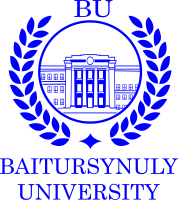 УтверждаюПредседатель Правления - Ректор ___________  С.Куанышбаев______________ 2024 г.1 Область применения…………………………………………………………...42 Нормативные ссылки ………………………………………………………….43 Обозначения и сокращения……………………………………………………4 Общие положения…………………………………………………………...…555 Описание……………………………………………………………….……....6 §1 Квалификационные требования.…………………………………………….6 §2 Должностные обязанности.…………………………………………………9 §3. Права…………………………………………………………………...…….10 §4. Ответственность………………………………………………………...…..10 §5. Взаимоотношения………………………………………….......................…116 Порядок внесения изменений………………………………………………….117 Согласование, хранение и рассылка……………………………………........11